WEEKLY LEARNING ACTIVITIES AT HOME Our commitment to our families continues while your child/ren are not attending the centre. To support ongoing learning, we have created a calendar of ideas. These ideas are a guide. You can change and extend on these ideas. We would love for you to share what you have been learning about. Please send us photos and stories. Contact us if you have questions, ideas or require support.BABIES & TODDLERS WEEKLY LEARNING ACTIVITIES- WEEK 2BABIES & TODDLERS WEEKLY LEARNING ACTIVITIES- WEEK 2BABIES & TODDLERS WEEKLY LEARNING ACTIVITIES- WEEK 2BABIES & TODDLERS WEEKLY LEARNING ACTIVITIES- WEEK 2BABIES & TODDLERS WEEKLY LEARNING ACTIVITIES- WEEK 2BABIES & TODDLERS WEEKLY LEARNING ACTIVITIES- WEEK 2Areas of learningMONDAY 24-8-2020TUESDAY 25-8-2020WEDNESDAY 26-8-2020THURSDAY 27-8-2020FRIDAY 28-8-2020STEAMChildren participate in a variety of rich and meaningful inquiry-based experiences SCIENCEMaking Bath time fun! Add bath toys and Experiment and explore how and why different objects float and sinkTECHNOLOGYMake your own sorter by Recycle empty milk carton pierce a hole to place items in and out or find empty container or tissue boxesENGINEERINGCreate ramps with loose parts and send down all things that go e.g. car or ball! You can also introduce things That do not roll and see what happens? ARTSMake your own bottle shakers using natural or recycled materialsPineconesGumnutsLeavesPebblesButtons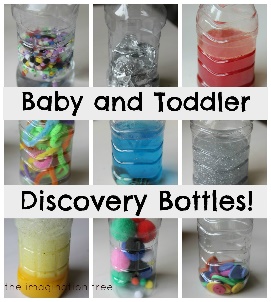 MATHSMaking homemade playdoughTalk about measurements when making the playdoughCommunity Broaden their understanding of the world in which they live inSocial Walk around your community hear for different sounds LanguageCan you name the different types of transport in your communityRoad safetyPractice road rules:Stop, Look, Listen, Thinkhttps://www.youtube.com/watch?v=zP3DcpSSH34&feature=emb_logo Postingmake a letter for friend or family if possible, you can mail it if they live far or walk to deliver LetterboxCan you identify different colours, shapes, patterns numbers on the letterboxes Zoom meetingsCooking healthy and colourful pizza10:30am 